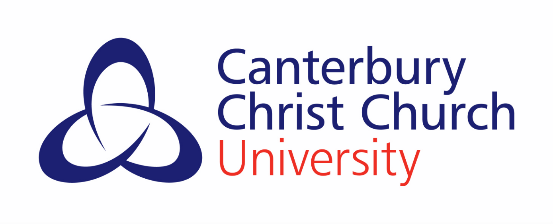 Interview for the PGCE in EnglishCongratulations on having been offered an interview for a place on the PCGE course for September 2024. As you will have read from the pre-interview information online, the interview process provides an insight into the course and an opportunity for you to ask questions. The interview will comprise of several different activities that enable you to demonstrate a variety of attributes and skills that successful teachers draw upon to enable learning to happen in the classroom and therefore is fair and rigorous.This document provides an overview of the subject element of the interview and should be read in conjunction with the main webpage. There are two key processes that make up the subject element of the selection process:THE SUBJECT INTERVIEWIn the specialist subject interview, you will have the opportunity to explore a range of topics likely to include:your previous experience of working with young people in educational settingsA discussion about your creative lesson planning task from the morning’s Group interview – remember this should not be based on your specialist subject. See notes about the Group interview  your own enthusiasms for English including University modules studiedyour view of how English and Drama could/should be taught in the classroomyour wider reading of English and a knowledge of texts taught at or recommended for KS3, KS4 and KS5Your awareness of current Curriculum issues in English (including policy decisions, news stories in past 5 years relating to the teaching of English or part of it. THE INITIAL SUBJECT KNOWLEDGE AUDIT IN ENGLISHBelow you will find a copy of the Initial Subject Knowledge Audit in English which will help you and me to assess your current level of readiness for the course. I would be grateful if you would return your completed version of this document to me via email at least two days prior to the interview day at Canterbury. Should this not be possible, I would ask you to contact me in advance. My email address is caroline.pestell@canterbury.ac.uk I wish you luck with your preparations for the interview and look forward to meeting you on the day.Best wishes,Caroline Pestell,Secondary subject lead for English in Initial Teacher Education Canterbury Christ Church UniversitySUBJECT KNOWLEDGE AUDIT INSTRUCTIONS:Please complete the following audit.  Try to be specific in assessing what you already know and what your areas for development should be. It is important to develop an awareness of your subject knowledge strengths and needs as you begin to teach and to track your development as you progress.What do your levels of competence look like in different topic areas? For each area listed below indicate where you assess your level of competence to be currently. Please use the descriptions provided and be frank and honest in your self-assessment. Fill in column 2 on the audit. Important note: The level descriptions should be used as a guide rather than a check list, to aid you. We are not expecting you to be able to demonstrate many areas at level 3 or 4 at this stage, therefore do not worry about ticking any of the boxes as this audit is used as a tool to help support and develop your subject knowledge rather than a judgement tool.Assess each topic against the following stages of development: Some/None: No idea or unsure, insecure knowledgeKnow the rules but need to refresh knowledge/skillsI know and can do:  Quickly recall or answer without a promptKnow the key information and have the knowledgeKnow the rules and can demonstrate skillsI understand and can explain:  Focus on teachingCan explain how to someone elseCan use analogies, models or similarCan link prior knowledge and next development stagesUnderstand progression in topicI can help others to learn: Focus on individual student learning and understandingCan interconnect and link topicsUse the relevance and everyday applications to motivateAnticipate problems and difficulties through use ofcommon misconceptions and other strategiesUnderstand conceptual structureDeconstruct learning into manageable chunksEnable meta-cognitionName:Date:ENGLISH SUBJECT KNOWLEDGE AUDIT & TRACKERPut levels in columns 2READING: contentREADING: contentREADING: contentREADING: contentREADING: contentREADING: contentREADING: contentDetailAudit LevelWhat I need for developmentNovMarJunEvidencePre-1914 novelsModern literary fictionKS3 novelsModern poetryPre-1900 poetryShakespeare playsOther pre-1900 dramaModern drama Non-fictionREADING: skillsREADING: skillsREADING: skillsREADING: skillsREADING: skillsREADING: skillsREADING: skillsDetailAuditWhat I need for developmentNovMarJunEvidenceInformation retrievalWriters’ techniquesREADING: skills (contd.)READING: skills (contd.)READING: skills (contd.)READING: skills (contd.)READING: skills (contd.)READING: skills (contd.)READING: skills (contd.)DetailAuditWhat I need for developmentNovMarJunEvidenceSocio-historical contextsLiterary terminology(prose)Writing about readingPoetic devicesInference and deductionWRITING: contentWRITING: contentWRITING: contentWRITING: contentWRITING: contentWRITING: contentWRITING: contentDetailAuditWhat I need for developmentNovMarJunEvidenceWell-structured formal essaysCreative and imaginative writingTransactional writingMedia textsNotes for talksDrama scriptsPoetryWRITING: skillsWRITING: skillsWRITING: skillsWRITING: skillsWRITING: skillsWRITING: skillsWRITING: skillsDetailAuditWhat I need for developmentNovMarJunEvidenceVocabularyDevelopment(thesaurusDictionary)Sentence structure and writing framesParagraphingPunctuationTechniques for effectSpellingGRAMMAR, SYNTAX & STANDARD ENGLISHGRAMMAR, SYNTAX & STANDARD ENGLISHGRAMMAR, SYNTAX & STANDARD ENGLISHGRAMMAR, SYNTAX & STANDARD ENGLISHGRAMMAR, SYNTAX & STANDARD ENGLISHGRAMMAR, SYNTAX & STANDARD ENGLISHGRAMMAR, SYNTAX & STANDARD ENGLISHDetailAuditWhat I need for developmentNovMarJunEvidenceStandard English, dialect and idiolectLinguistic terminologyParts of speech (word classes)Main and subordinate clauses (no comma splice!)Clauses and phrasesModal verbs, interrogative & imperative SPOKEN ENGLISHSPOKEN ENGLISHSPOKEN ENGLISHSPOKEN ENGLISHSPOKEN ENGLISHSPOKEN ENGLISHSPOKEN ENGLISHDetailAuditWhat I need for developmentNovMarJunEvidenceSpeeches and presenting argumentsOracy stemsFormal debatingImprovising and performing scriptsSkills for reading aloud (esp. verse)Rhetorical devicesKNOWLEDGE OF SPECIFICATIONSKNOWLEDGE OF SPECIFICATIONSKNOWLEDGE OF SPECIFICATIONSKNOWLEDGE OF SPECIFICATIONSKNOWLEDGE OF SPECIFICATIONSKNOWLEDGE OF SPECIFICATIONSKNOWLEDGE OF SPECIFICATIONSDetailAuditWhat I need for developmentNovMarJunEvidenceGCSE EnglishGCSE LiteratureA Level LiteratureOther KS 5 (Drama, Film,MediaLanguage)KS3 success criteria and the Literacy StrategyStep-up to GCSE (AQA) ASSESSMENT FOR LEARNING FOR ENGLISH SPECIALISTSASSESSMENT FOR LEARNING FOR ENGLISH SPECIALISTSASSESSMENT FOR LEARNING FOR ENGLISH SPECIALISTSASSESSMENT FOR LEARNING FOR ENGLISH SPECIALISTSASSESSMENT FOR LEARNING FOR ENGLISH SPECIALISTSASSESSMENT FOR LEARNING FOR ENGLISH SPECIALISTSASSESSMENT FOR LEARNING FOR ENGLISH SPECIALISTSDetailAuditWhat I need for developmentNovMarJunEvidenceUse of data for target settingFormative feedbackSummative markingGrading and judgement of qualityDIFFERENTIATION AND INCLUSION FOR ENGLISH SPECIALISTSDIFFERENTIATION AND INCLUSION FOR ENGLISH SPECIALISTSDIFFERENTIATION AND INCLUSION FOR ENGLISH SPECIALISTSDIFFERENTIATION AND INCLUSION FOR ENGLISH SPECIALISTSDIFFERENTIATION AND INCLUSION FOR ENGLISH SPECIALISTSDIFFERENTIATION AND INCLUSION FOR ENGLISH SPECIALISTSDIFFERENTIATION AND INCLUSION FOR ENGLISH SPECIALISTSDetailAuditWhat I need for developmentNovMarJunEvidenceScaffolding for all abilitiesPlanning across the ability rangeE.A.L.ICT IN ENGLISHICT IN ENGLISHICT IN ENGLISHICT IN ENGLISHICT IN ENGLISHICT IN ENGLISHICT IN ENGLISHDetailAuditWhat I need for developmentNovMarJunEvidenceDesktop publishingUse of MS Word for the drafting processPowerpoint and interactive whiteboardsInternet as a resource – planning and student useENGLISH and PEDAGOGYENGLISH and PEDAGOGYENGLISH and PEDAGOGYENGLISH and PEDAGOGYENGLISH and PEDAGOGYENGLISH and PEDAGOGYENGLISH and PEDAGOGYDetailAuditWhat I need for developmentNovMarJunEvidenceSetting of learning objectivesPlanning for single lessons and SOWEffective startersUsing questioningfor effective learningBlooms taxonomyPlenaries and mini-plenaries for AfL